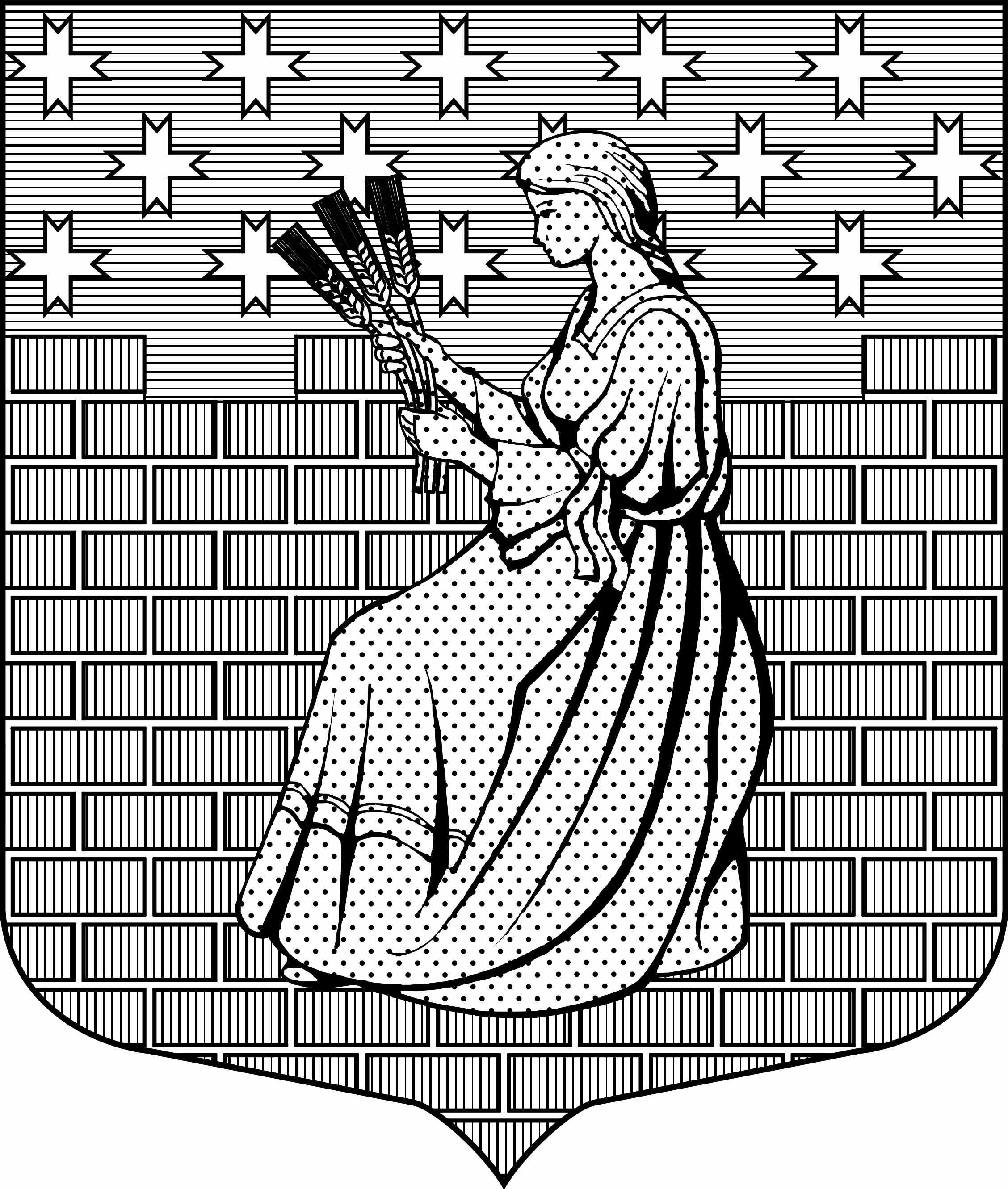 МУНИЦИПАЛЬНОЕ ОБРАЗОВАНИЕ“НОВОДЕВЯТКИНСКОЕ СЕЛЬСКОЕ ПОСЕЛЕНИЕ”ВСЕВОЛОЖСКОГО МУНИЦИПАЛЬНОГО РАЙОНАЛЕНИНГРАДСКОЙ ОБЛАСТИ_____________________________________________________________________________188661, РФ, Ленинградская обл., Всеволожский район, дер. Новое Девяткино, дом 57, оф. 83,  тел./факс (812) 595-74-44СОВЕТ ДЕПУТАТОВРЕШЕНИЕ«05 » декабря   2018г.                                                                                                         №  84/01-07     дер. Новое Девяткино Об утверждении Положения о порядке представления руководителями муниципальных казенных учреждений и  лицами, замещающими  должности  муниципальной службы в органах местного самоуправления муниципального образования «Новодевяткинское сельское поселение»,включенными  в перечни должностей , установленных нормативными правовыми актами Российской Федерации,    сведений о своих доходах, об имуществе и обязательствах имущественного характера, а также сведения о доходах, об имуществе и обязательствах имущественного характера своих супруга (супруги) и несовершеннолетних детей     В соответствии с  Федеральным  законом  от 25.12. 2008 г. № 273-ФЗ «О противодействии коррупции», Указом Президента Российской Федерации от 23.06.2014г. № 460 «Об утверждении формы справки о доходах, расходах, об имуществе и обязательствах имущественного характера и внесении изменений в некоторые акты Президента Российской Федерации»,  Постановлением  Губернатора Ленинградской области от 25.09.2009 N 100-пг "О представлении гражданами, претендующими на замещение должностей государственной гражданской службы Ленинградской области, и государственными гражданскими служащими Ленинградской области сведений о доходах, об имуществе и обязательствах имущественного характера", в целях  приведения порядка предоставления  этих сведений  руководителями  муниципальных казенных учреждений и лицами , замещающими  должности  муниципальной службы в органах местного самоуправления МО « Новодевяткинское сельское поселение», совет депутатов принял        РЕШЕНИЕ:        1. Утвердить «Положение о порядке представления руководителями муниципальных казенных учреждений  и   лицами, замещающими  должности  муниципальной службы в органах местного самоуправления  МО «Новодевяткинское сельское поселение», включенными   в перечни должностей ,  установленных нормативными правовыми актами Российской Федерации,  сведений о своих доходах, об имуществе и обязательствах имущественного характера, а также сведения о доходах, об имуществе и обязательствах имущественного характера своих супруга (супруги) и несовершеннолетних детей»  согласно приложению к настоящему решению.   2.  Решение совета депутатов «Об утверждении порядка представления лицами, замещающими муниципальные должности МО «Новодевяткинское сельское поселение», сведений о своих доходах, об имуществе и обязательствах имущественного характера,  а также сведения о доходах, об имуществе и обязательствах имущественного характера своих супруг (супругов) и несовершеннолетних детей» от 29.12.2015г.  № 68/01-07» считать утратившим силу. 	 3.Опубликовать настоящее решение на официальном сайте   МО «Новодевяткинское сельское поселение» в сети Интернет. 4. Контроль за исполнение настоящего решения возложить на   постоянно действующую  комиссию совета депутатов по имущественным вопросам,  правовому регулированию и взаимодействию с правоохранительными органами.Глава муниципального образования                                                                             Д.А Майоров